Ålands lagtings beslut om antagande avLandskapslag om ändring av 2 § landskapslagen om tillämpning på Åland av lagen om servicesedlar inom social- och hälsovården	I enlighet med lagtingets beslut fogas till 2 § landskapslagen (2016:15) om tillämpning på Åland av lagen om servicesedlar inom social- och hälsovården ett nytt 4 mom. som följer:2 §- - - - - - - - - - - - - - - - - - - - - - - - - - - - - - - - - - - - - - - - - - - - - - - - - - - -	Hänvisningar i lagen till ett välfärdsområde ska avse en kommun.__________________	Denna lag träder i kraft den.__________________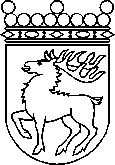 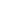 Ålands lagtingBESLUT LTB 16/2023BESLUT LTB 16/2023DatumÄrende2023-01-23LF 12/2022-2023	Mariehamn den 23 januari 2023	Mariehamn den 23 januari 2023Bert Häggblom  talmanBert Häggblom  talmanKatrin Sjögren  vicetalmanRoger Nordlundvicetalman